Калужская  областьСЕЛЬСКОЕ ПОСЕЛЕНИЕ «ПОСЕЛОК ДЕТЧИНО»ПОСЕЛКОВОЕ  СОБРАНИЕРЕШЕНИЕОт «17» января 2020г.                                                                                   № 8О внесении изменений в Решение поселкового Собрания сельского поселения «Поселок Детчино» №24 от 28.04.2016г(в ред. №67 от 17.11.2016г) «Об утверждении Порядка организации передвижной мелкорозничной торговой сети на территории сельского поселения "Поселок Детчино"»В целях наведения порядка в организации мелкорозничной торговой сети на территории СП «Поселок Детчино», исключения разночтения в адресе торгового места, в связи с допущенными техническими ошибками, руководствуясь Уставом СП «Поселок Детчино», Правилами благоустройства  территории СП «Поселок Детчино»поселковое Собрание сельского поселения «Поселок Детчино»РЕШИЛО:1. Внести изменения в Решение поселкового Собрания сельского поселения «Поселок Детчино» №24 от 28.04.2016г (в ред. №67 от 17.11.2016г) «Об утверждении Порядка организации передвижной мелкорозничной торговой сети на территории сельского поселения "Поселок Детчино"» согласно приложению.2. Настоящее решение вступает в силу со дня его принятия, подлежит официальному опубликованию в газете «Маяк» и размещению на официальном сайте поселковой администрации сельского поселения «Поселок Детчино». Глава сельского поселения«Поселок Детчино"                                                                                    А.М.ВоробьевПриложение к решению поселкового СобранияСП «Поселок Детчино»от 17.01.2020  №8 Внести изменения в Приложение 1 к Решению поселкового Собрания сельского поселения "Поселок Детчино" от 28.04.2016 г. N 24 «Порядок организации передвижной мелкорозничной торговой сети  на территории сельского поселения "Поселок Детчино"», заменив по тексту: «МУП «Управление благоустройством»» на «МБУ «Управление благоустройством»».Приложение 2 к Решению поселкового Собрания сельского поселения "Поселок Детчино" от 28.04.2016 г. N 24(в ред. №67 от 17.11.2016г), изложить в новой редакции:«Приложение 2к решениюпоселкового Собраниясельского поселения"Поселок Детчино"от 28.04.2016 г. N 24   СХЕМАРАЗМЕЩЕНИЯ ТОРГОВЫХ ТОЧЕК ПЕРЕДВИЖНОЙ МЕЛКОРОЗНИЧНОЙ ТОРГОВЛИ НА ТЕРРИТОРИИ СЕЛЬСКОГО ПОСЕЛЕНИЯ "ПОСЕЛОК ДЕТЧИНО"1. С.Детчино, ул. Спортивная, ориентир - территория общего пользования между  д. № 3 и д. № 4 (Фрагмент карты №1)2. Территория около придомовой территории ул.Московская д.13 «В», со стороны пешеходной дороги к ГБ ПОУ КО «Губернаторский аграрный колледж» (Фрагмент карты №2).3. Территория общего пользования вблизи МКД по ул.Московская д.56 и ул.Первомайская д.45 (Фрагмент карты №3).4. С.Детчино Ул. Киевская – территория общего пользования, вблизи с МКД по ул.Киевская, д.6 (Фрагмент карты №4).5. Зона отдыха для населения: Сквер – ул.Ленина/центр (только мороженое и разливной квас) (Фрагмент карты №5).6. С.Детчино, ул. Московская от д. № 2 (Дом Культуры) до д.№ 2 «В», и от д.№ 2 «В» до пересечения с ул.Базарная, вдоль границы земельного участка с кадастровым номером 40:13:180211:1064(Фрагмент карты №6).Примечание: Карты являются неотъемлемой частью Схемы размещения торговых точек передвижной мелкорозничной торговли на территории сельского поселения "Поселок Детчино" (прилагаются).» Таблицу №1 Приложения 4 к Решению поселкового Собрания № 24 от 28.04.2016 года «Об утверждении Порядка организации передвижной мелкорозничной торговой сети на территории сельского поселения "Поселок Детчино"» изложить в новой редакции:«Приложение 4к решениюпоселкового Собраниясельского поселения"Поселок Детчино"от 28.04.2016 г. N 24   РАСЧЕТ ОПЛАТЫ ТОРГОВОГО МЕСТАОБЪЕКТОВ ТОРГОВЛИ ПЕРЕДВИЖНОЙ МЕЛКОРОЗНИЧНОЙ ТОРГОВЛИНА ТЕРРИТОРИИ СЕЛЬСКОГО ПОСЕЛЕНИЯ "ПОСЕЛОК ДЕТЧИНО"ЗА ОДИН РАБОЧИЙ ДЕНЬ1.Для торгового места (торговой палатки):                                                                                                                        Таблица № 1<*> Тарифная ставка (%) определена путем проведения мониторинга цен на рынке спроса торговых мест объектами торговли.N 
п/пНаименование  
улиц      Номер    
кадастрового
квартала  Средний удельный  
показатель кадастровой 
стоимости  (руб./кв. м) НДС не облагаетсяТарифная 
ставка <*>
(%)    123451ул. Спортивная   40:13:180408320,015,6252Ул.Московская вблизи д.13 «В»40:13:180404320,015,6253ул. Московская вблизи  д.56 ул.Первомайская вблизи  д.4540:13:180204320,015,6254Ул.Киевская40:13:18041540:13:180416320,015,6255Сквер\центр ул.Ленина40:13:180405320,015,6256С.Детчино, ул. Московская от д. № 2 (Дом Культуры) до д.№ 2 «В», и от д.№ 2 «В» до пересечения с ул.Базарная, вдоль границы земельного участка с кадастровым номером 40:13:180211:106440:13:180211320,015,625 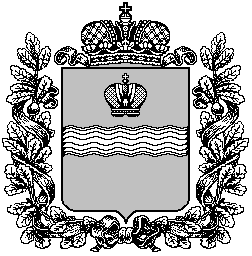 